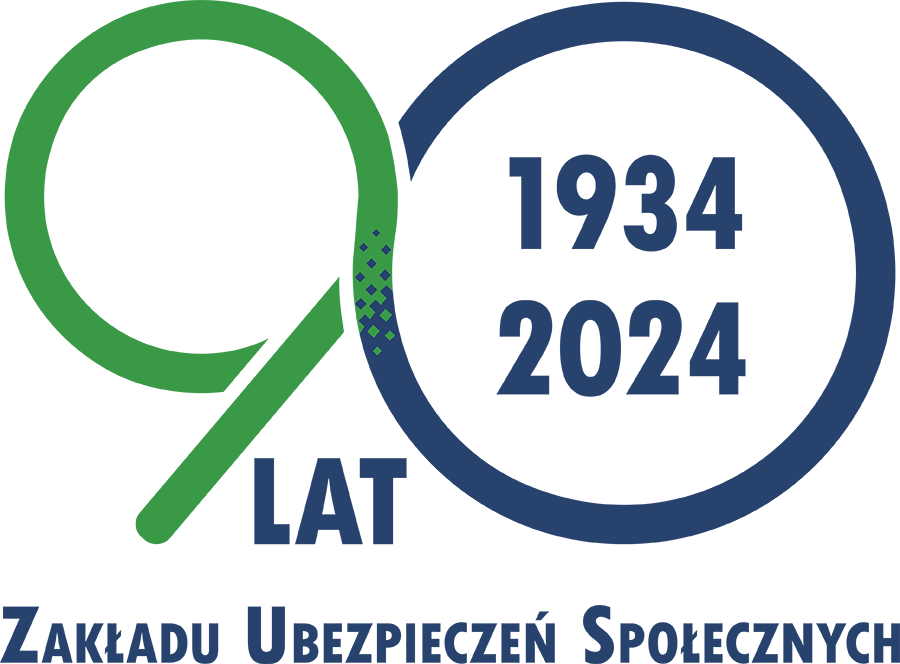 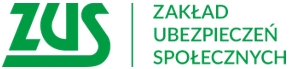 Bydgoszcz, 21 lutego 2024 r.Informacja prasowaUwaga na oszustów oferujących wcześniejszą emeryturę!Zakład Ubezpieczeń  Społecznych przestrzega przed fałszywym profilem ZUS-u na Facebooku. Oszuści oferują na nim emeryturę w wieku 50 lat, po zainwestowaniu 1000 zł. W ten sposób próbują wyłudzić dane osobowe oraz pieniądze. Nie po raz pierwszy zdarzyło się, że oszuści podszywają się pod Zakład Ubezpieczeń Społecznych. W swoich poczynaniach stają się coraz bardziej kreatywni. W tym przypadku, aby uwiarygodnić informację, posłużyli się sztuczną inteligencją, wykorzystując spreparowany wizerunek byłej prezes ZUS-u – prof. Gertrudy Uścińskiej. Prawdopodobnie 
w ten sposób cyberprzestępcy próbują wyłudzić dane osobowe oraz pieniądze- informuje Krystyna Michałek, regionalny rzecznik prasowy ZUS województwa kujawsko-pomorskiego.- Pamiętajmy, że ZUS tak nie działa. Aby otrzymać emeryturę, nie trzeba wpłacać pieniędzy. Prawo do świadczenia dla osób urodzonych po 31 grudnia 1948 r. zależy wyłącznie od ukończenia powszechnego wieku emerytalnego wynoszącego 60 lat dla kobiet i 65 lat dla mężczyzn oraz udowodnienia jakiegokolwiek okresu ubezpieczenia- mówi rzeczniczka.Zakład Ubezpieczeń Społecznych przypomina, że w przypadku otrzymania wiadomości 
o podejrzanej treści, zwłaszcza informacji zawierających linki  warto być ostrożnym. Zanim otworzymy jakikolwiek załącznik lub klikniemy link, warto dwa razy się nad tym zastanowić. Konsekwencje mogą być bardzo nieprzyjemne. Dlatego nie odpowiadajmy na podejrzane maile, które rzekomo pochodzą z Zakładu Ubezpieczeń Społecznych, nie podawajmy także swoich danych przez telefon. Jeśli rozmówca lub adresat maila wzbudza nasze wątpliwości, możemy go zweryfikować w najbliższej placówce ZUS-u bądź telefonicznie pod numerem: 
22 560 16 00-dodaje Krystyna Michałek.Krystyna Michałekregionalny rzecznik prasowy ZUSw województwie kujawsko-pomorskim